LA ANIMAL RESCUE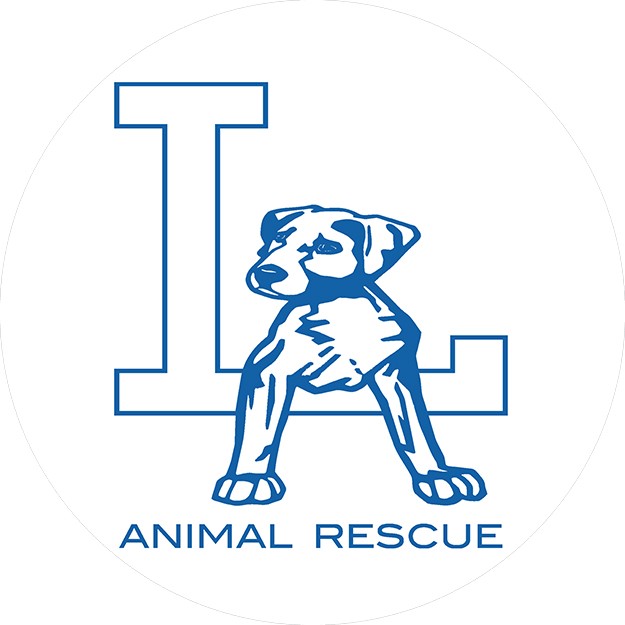 EST. 2010Foster ApplicationThank you for your interest in fostering a dog/cat from LA Animal Rescue. So that we may find the right fosterhome for the right dog/cat, we ask that you answer the following questions as completely as possible.YOUR INFORMATIONNAME: 			DATE:	 STREET: 		CITY:		 STATE:  	ZIP CODE:  	EMAIL ADDRESS:  	PHONE:  	Birthdate 	HOUSEHOLD:Please list the names, ages and relation of all everyone in the household:What type of housing do you live in? (Apt/Condo, Townhouse, Single Family….)Do you own or rent? 		If you rent, have you been landlord approved. 	How long have you resided at this address?  	Do you have a fenced in yard? 	If not how will you exercise your foster? 	Have you ever fostered an animal before? 	What kind of experience have you had with dogs/cats?What pets do you currently own?  	How long have you owned them?  	Is/Are your animal/animals spayed/neutered? 	It can take anywhere between a few weeks to a year to re-home a dog/cat. What is the maximum amount of time that you feel comfortable fostering a dog/cat?  	How many hours per day will the foster animal be left alone? 	Where will the foster animal stay during the day & night? 	Who will be the primary caretaker of the dog? 	Does anyone in the household have allergies? 	How often do you travel?  	Are you planning a vacation in the near future?  	Are you willing to have someone from the rescue visit your home for a home visit? 	Are you willing to cover the costs of caring for a foster dog except for medical expenses? 	Please list the dog supplies you have for your potential foster (i.e. dog food, bowl, crate, bed, pee pads, leash, poop bags, toysPERSONAL REFERENCE INFORMATIONPlease supply names and telephone numbers for 3 personal references, including your veterinarian.FOSTER CARE AGREEMENTI understand and agree to all information provided to me in my application process. If the animal I foster is on medication I will continue the medication as directed.  I will not let the animal out loose by itself. If during the time I am fostering the animal it requires medical attention I will contact the LA Animal Rescue ﬁrst unless it is an emergency. I understand the foster animal is the property of the LA Animal Rescue and will not sell, trade or dispose of the animal. I understand the importance of my own animals being up- to-date on all standard vaccinations and have provided the LAAR with a current shot record for each one.I understand that anyone interested in adopting my foster dog, cat, puppies or kittens (including myself) must go through the standard adoption process, and approval of candidates and placement of animals is up to the LA Animal Rescue. (Of course wewelcome your referrals).YES 		NO 	I understand that although the LA Animal Rescue takes reasonable care to screen animals for foster care placement, it makes no guarantee relating to the animals’ health, behavior or actions. I understand that I receive foster care animals at my own risk and can reject or return any animals for which the LAAR has asked me to provide care. I indemnify and hold the LA Animal Rescue free and harmless from all liability arising out of any and all claims, demands, losses, damages, action, judgment of every kind and description which may occur to or be suffered by me, members of my household, my own animals or any third parties by reason of activities arising out of this agreement. I release the LA Animal Rescue from responsibility for any diseases that may be contractedby my resident animal(s) from the foster animal. YES 		NO 	ALL OF THE INFORMATION I HAVE PROVIDED ON THIS APPLICATION IS, TO THE BEST OF MY KNOWLEDGE, TRUE AND COMPLETE. I UNDERSTAND THAT FALSIFYING ANSWERS ON THE APPLICATION, OR AT ANY OTHER TIME DURING THE FOSTERING PROCESS, DISQUALIFIES ME FROM FOSTERING.Signature of applicant:  	Date:   	LA Animal Rescue representativeDog Release number 		Cat Release number 	Age 	Sex 	Name 	Color 	Special needs? 	